Załącznik nr 1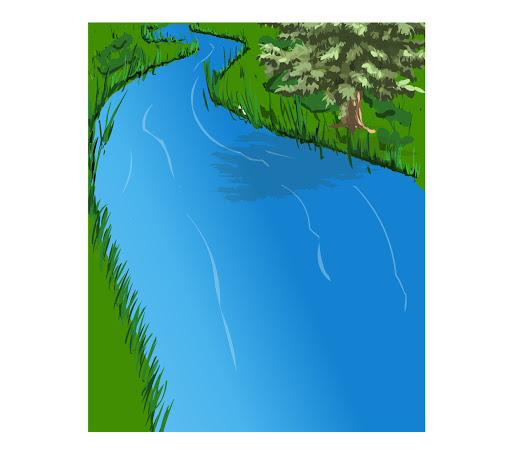 Załącznik nr 2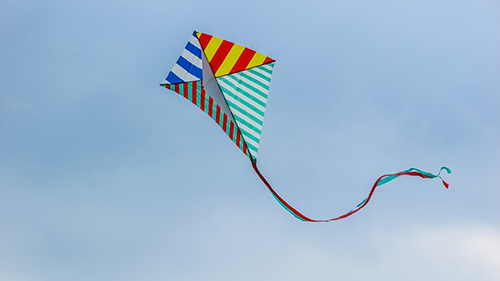 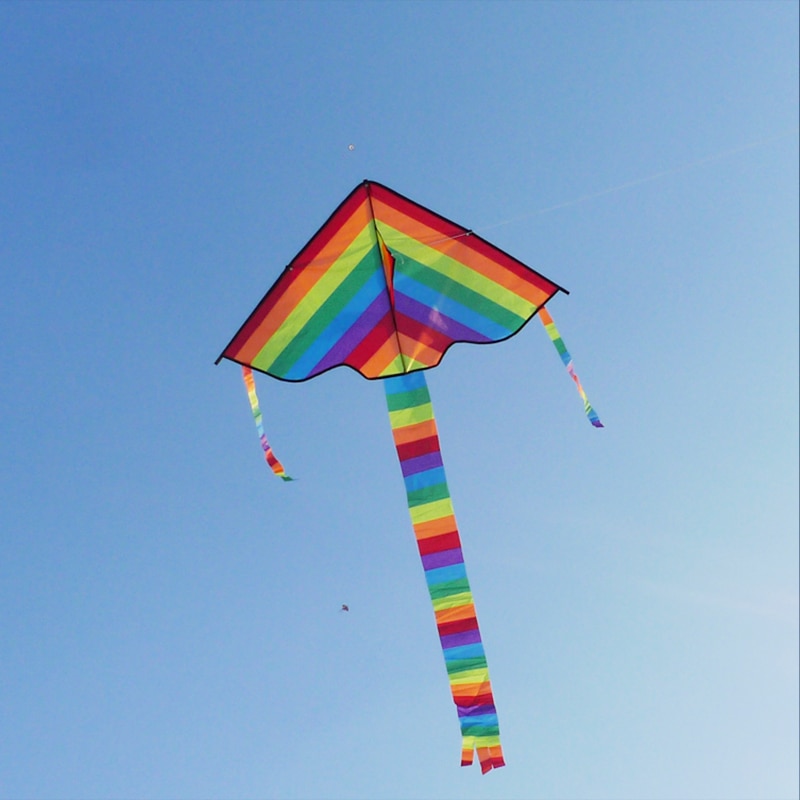 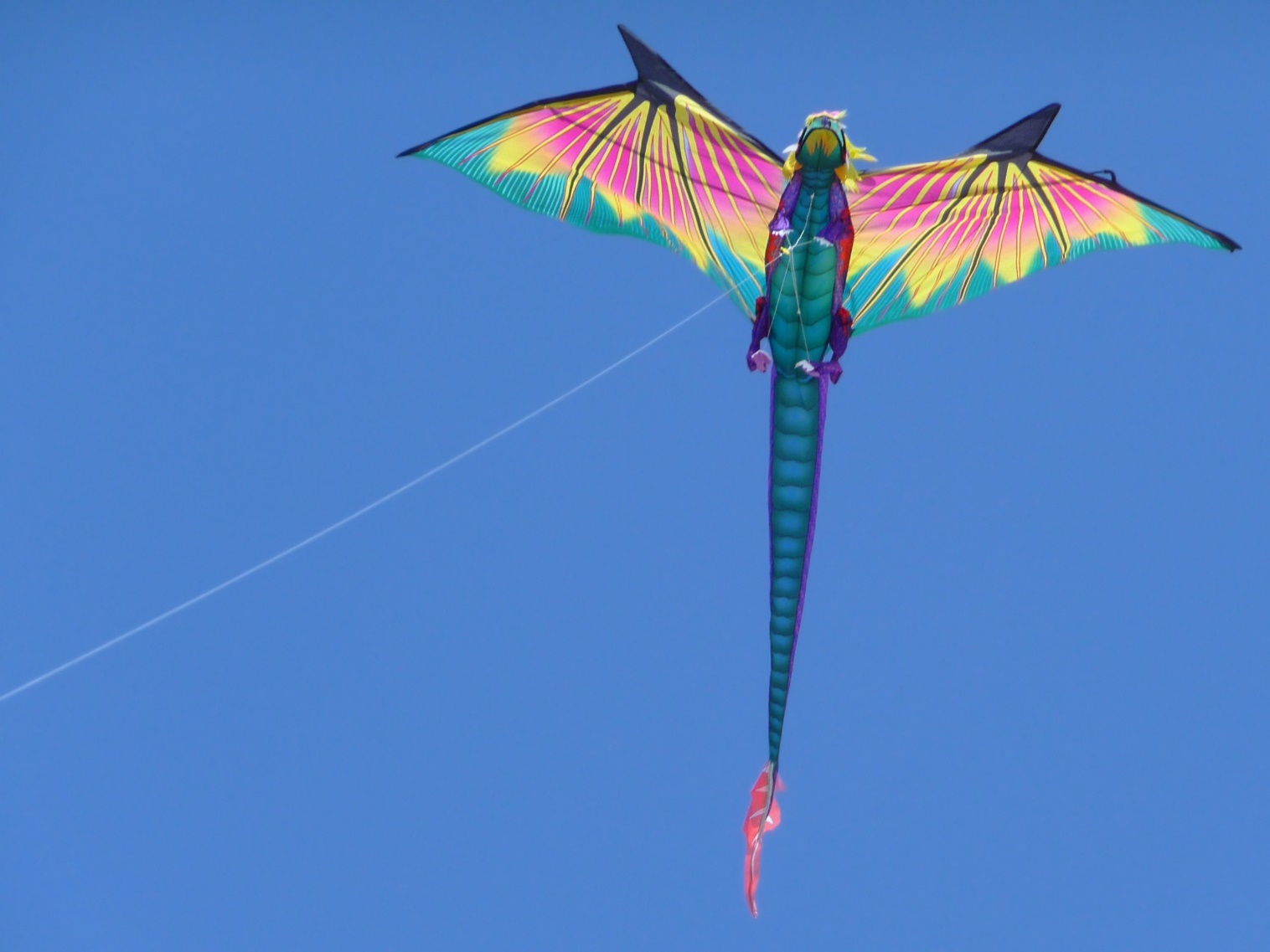 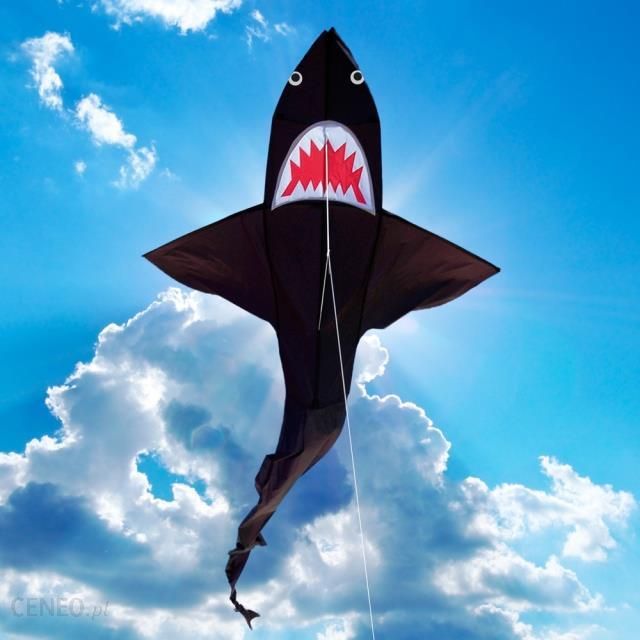 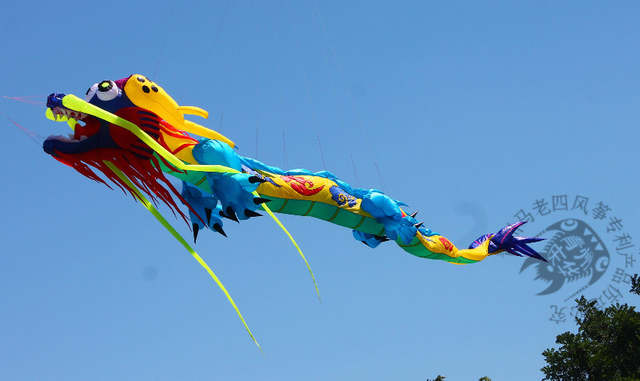 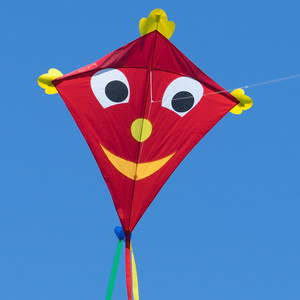 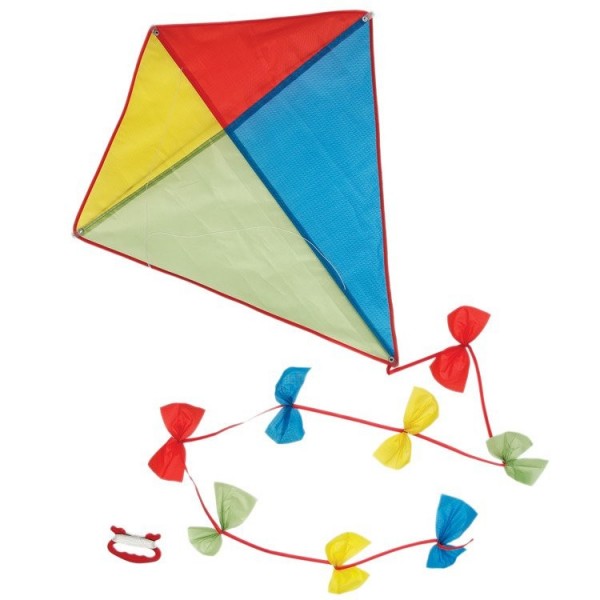 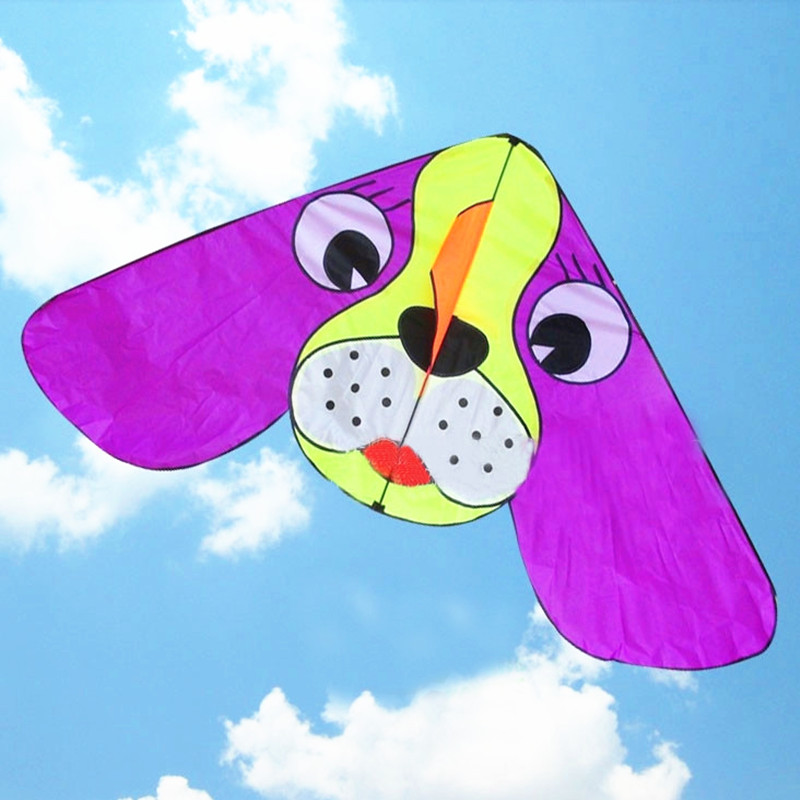 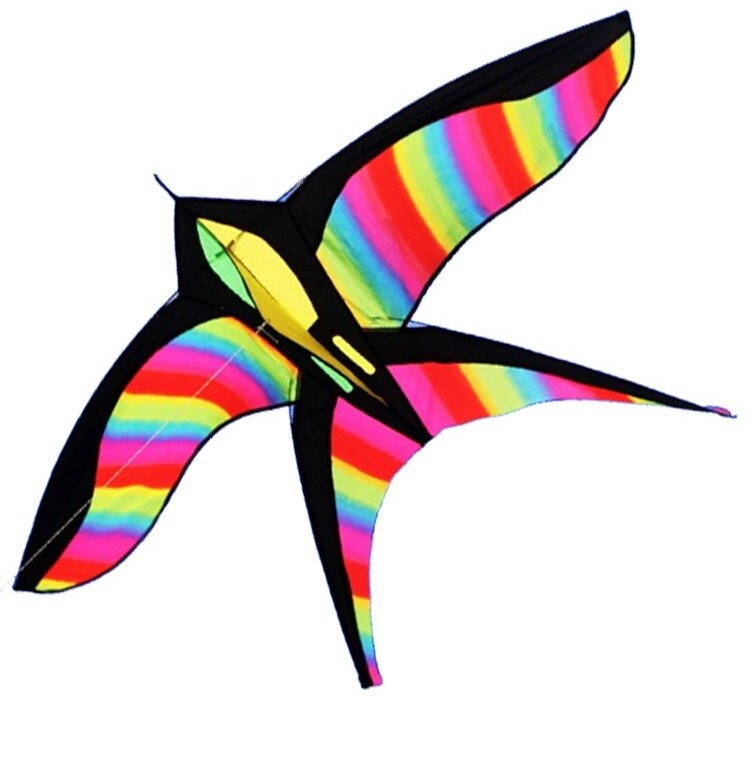 